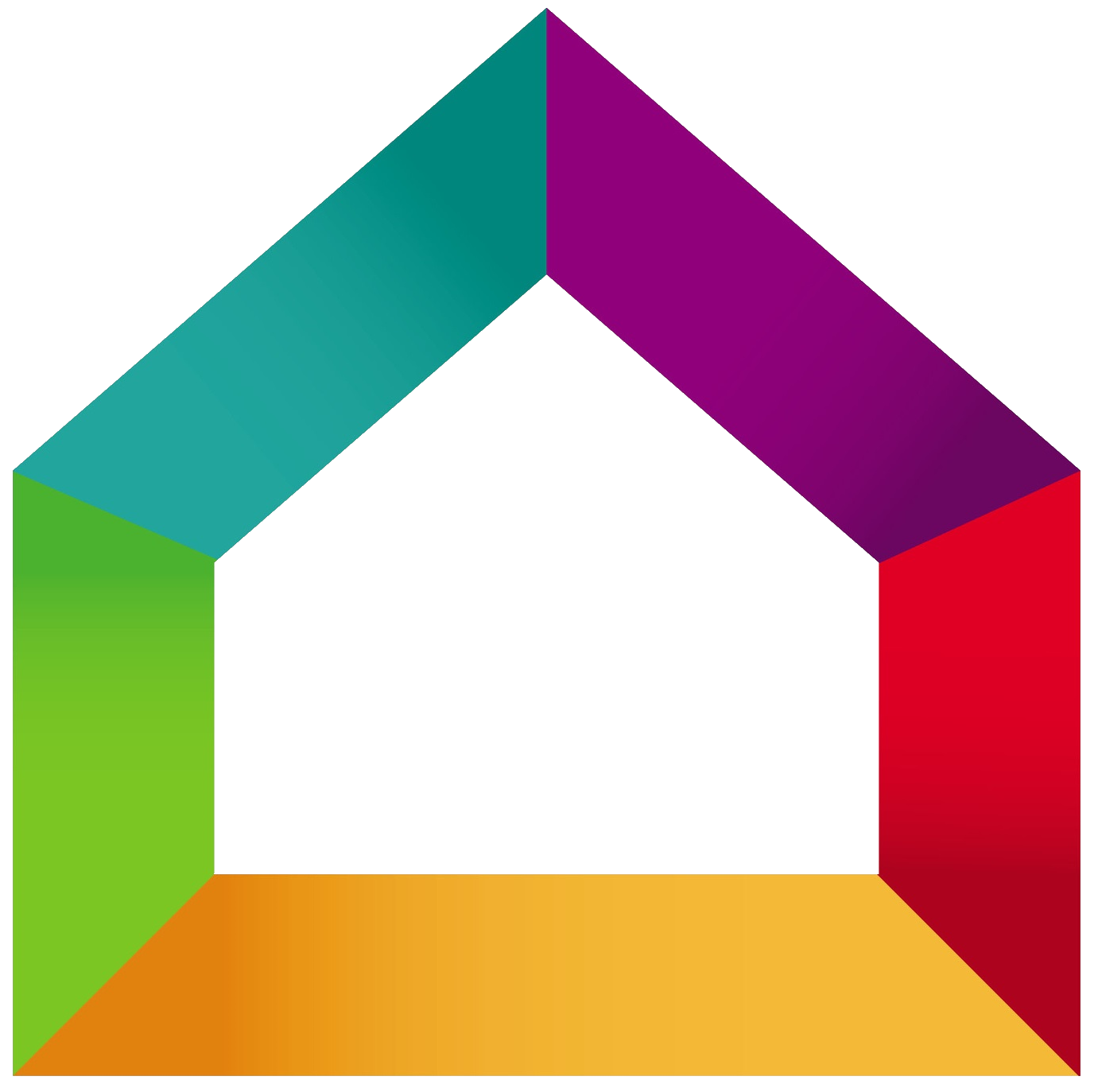 BATI’RENOV	Entreprise Bati’renov15 rue de la république78000 VersaillesTel : 01.02.03.04.05Mail : contact@bati-renov.comConditions de règlement :Acompte de 20% à la commande  1504,80 €Acompte de 30 % au début des travaux  2257,20 €Solde à la livraison, paiement comptant dès réceptionMerci de nous retourner un exemplaire de ce devis Signé avec votre nom et revêtu dela mention « Bon pour accord et commande »DésignationUnitéQuantitéPrix unitaireTotal HTDémolition d’une maison de 89m²Démolition de murs en béton à l’engin mécaniqueM²8960,00 €5340,00 €Chape béton M²8915,00 €1335,00 €Conduit de cheminéeM²410,00 €40,00 €Transport de gravas㎥525,00 €125,00 €